                                            Oct. 23, 2022                                    Sunday Worship      Message     Stewardship 2023        God of Wonders - Prayer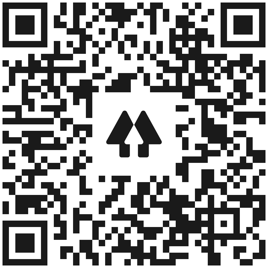                                        Church Links                Website, sermon notes, music, giving, calendar New World this week:        Mon. – Oct. 24 – 9:00a.m (Zoom) – Mon. Morning Men 	        Mon. – Oct. 24 - 9:30am - Sit n Sew        Tues. – Oct. 25– 9:30am – Bible Babes        Tues. – Oct. 25 & 27pm – 7:00p.m. – Yoga        Thur. – Oct. 27 – (9:30am Zoom) - Pastor’s Bible Study         Thur. – Oct. 27– 6:30pm – Worship Rehearsal     Thur. – Oct 27 - 6:30pm – Men’s Bible Study       ************Don’t forget****************    Charge Conference – Oct. 23 at 1:00pm   All-Saints Day – Sunday, Nov. 6        Stewardship Commitment – Sunday, Nov. 13Sunday Events:Oct. 23 – 11:45-Potato Bar Fundraiser – MAC                  1:00-Charge Conference Alar flowers today are in celebration of the wedding anniversary of Mariel Vela and Tony Gutierrez on Oct. 6. Current Prayer Requests:Becky Hays – will have surgery on Oct. 31 to further treat neck pain; Celia Conrad’s nephew, Jeff, passed away last week and her sister, Oleta, is in the hospital; Mary Rhodes’ upcoming surgeryKay Parson’s sister, Brenda; Rick Arthur’s sister, Sharon, and Cary Davis’ sister PriscillaCharlie Smith, Liz Maxson, Betty Kollman, Rick & Pam Arthur, Nathan Simerly, Travis Horne, Zach Batiste, Mike Schmittinger           ************Coming Soon************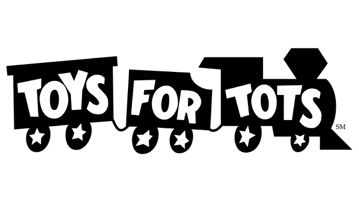 New World will be joining in supporting Toys for Tots this year.  Collection will begin on Nov. 6 and run 5 weeks.  On Dec. 4, we will gather (after a Chili Cook-off) to sort and pack up the toys for delivery.  Much more to come about this and other Advent events.